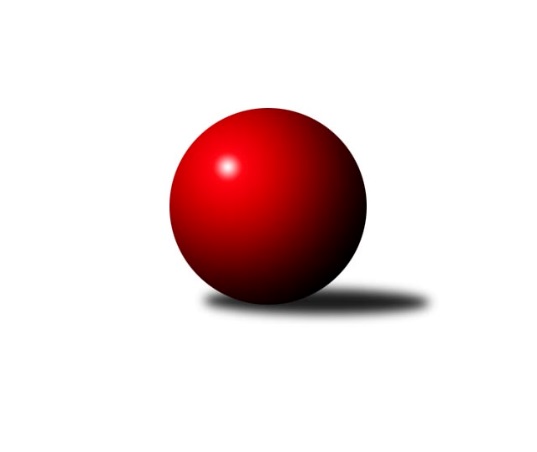 Č.9Ročník 2016/2017	4.11.2016Nejlepšího výkonu v tomto kole: 2480 dosáhli družstva: SK Uhelné sklady Praha A, TJ Astra Zahradní Město AMistrovství Prahy 1 2016/2017Výsledky 9. kolaSouhrnný přehled výsledků:PSK Union Praha B	- VSK ČVUT Praha A	8:8	2430:2446		2.11.TJ Praga Praha A	- KK Slavia Praha B	14:2	2474:2206		2.11.Sokol Kobylisy A	- KK Dopravní podniky Praha A	12:4	2280:2219		3.11.SK Uhelné sklady Praha A	- KK Konstruktiva Praha  C	10:6	2480:2419		3.11.SC Radotín A	- SK Uhelné sklady Praha B	12:4	2463:2392		3.11.TJ Astra Zahradní Město A	- SK Žižkov Praha B	8:8	2480:2458		4.11.TJ Sokol Rudná A	- SK Meteor Praha A	12:4	2391:2341		4.11.Tabulka družstev:	1.	SK Uhelné sklady Praha A	8	6	0	2	78 : 50 	 	 2405	12	2.	TJ Praga Praha A	9	6	0	3	84 : 60 	 	 2439	12	3.	TJ Astra Zahradní Město A	9	5	1	3	80 : 64 	 	 2469	11	4.	SC Radotín A	8	5	0	3	82 : 46 	 	 2503	10	5.	Sokol Kobylisy A	8	5	0	3	75 : 53 	 	 2389	10	6.	VSK ČVUT Praha A	9	4	2	3	81 : 63 	 	 2470	10	7.	TJ Sokol Rudná A	8	4	0	4	73 : 55 	 	 2407	8	8.	SK Meteor Praha A	8	4	0	4	66 : 62 	 	 2458	8	9.	SK Žižkov Praha B	8	3	2	3	62 : 66 	 	 2463	8	10.	KK Slavia Praha B	8	4	0	4	62 : 66 	 	 2387	8	11.	KK Konstruktiva Praha  C	8	3	0	5	60 : 68 	 	 2431	6	12.	SK Žižkov Praha C	8	2	2	4	55 : 73 	 	 2413	6	13.	SK Uhelné sklady Praha B	8	3	0	5	54 : 74 	 	 2350	6	14.	KK Dopravní podniky Praha A	9	3	0	6	45 : 99 	 	 2276	6	15.	PSK Union Praha B	8	1	1	6	35 : 93 	 	 2349	3Podrobné výsledky kola:	 PSK Union Praha B	2430	8:8	2446	VSK ČVUT Praha A	Pavel Moravec	 	 219 	 200 		419 	 2:0 	 389 	 	191 	 198		Miroslav Kochánek	Pavlína Kašparová	 	 208 	 184 		392 	 0:2 	 422 	 	205 	 217		Jiří Piskáček	Pavel Baroch	 	 195 	 199 		394 	 0:2 	 426 	 	218 	 208		Jan Knyttl	Martin Khol	 	 219 	 194 		413 	 2:0 	 411 	 	208 	 203		Adam Vejvoda	Jarmila Fremrová	 	 200 	 207 		407 	 2:0 	 401 	 	204 	 197		Pavel Jahelka	Pavel Kantner	 	 191 	 214 		405 	 2:0 	 397 	 	198 	 199		Milan Vejvodarozhodčí: Nejlepší výkon utkání: 426 - Jan Knyttl	 TJ Praga Praha A	2474	14:2	2206	KK Slavia Praha B	David Kašpar	 	 231 	 201 		432 	 2:0 	 354 	 	184 	 170		Tomáš Rybka	Pavel Janoušek	 	 195 	 209 		404 	 2:0 	 378 	 	192 	 186		Lidmila Fořtová	Rostislav Kašpar	 	 226 	 243 		469 	 2:0 	 369 	 	182 	 187		Jiří Tala	Petr Kašpar	 	 195 	 206 		401 	 2:0 	 308 	 	163 	 145		Marek Fritsch	Tomáš Smékal	 	 175 	 202 		377 	 0:2 	 408 	 	179 	 229		Pavel Forman	Petr Kšír	 	 204 	 187 		391 	 2:0 	 389 	 	199 	 190		Jiří Sládekrozhodčí: Nejlepší výkon utkání: 469 - Rostislav Kašpar	 Sokol Kobylisy A	2280	12:4	2219	KK Dopravní podniky Praha A	Jaroslav Žítek	 	 181 	 185 		366 	 0:2 	 378 	 	180 	 198		Anna Neckařová	Ladislav Kroužel	 	 171 	 192 		363 	 2:0 	 360 	 	185 	 175		Jaroslav Vondrák	Lubomír Chudoba	 	 193 	 213 		406 	 2:0 	 358 	 	192 	 166		Deno Klos	Vladimír Kohout	 	 169 	 171 		340 	 0:2 	 364 	 	168 	 196		Štěpán Kandl	Karel Mašek	 	 189 	 199 		388 	 2:0 	 379 	 	182 	 197		Petr Soukup	Pavel Červinka	 	 214 	 203 		417 	 2:0 	 380 	 	188 	 192		Jiří Ludvíkrozhodčí: Nejlepší výkon utkání: 417 - Pavel Červinka	 SK Uhelné sklady Praha A	2480	10:6	2419	KK Konstruktiva Praha  C	Jan Hloušek	 	 198 	 219 		417 	 0:2 	 454 	 	231 	 223		Samuel Fujko	Bohumil Bazika	 	 193 	 208 		401 	 0:2 	 409 	 	206 	 203		Karel Hybš	Martin Novák	 	 212 	 215 		427 	 2:0 	 390 	 	190 	 200		Jiří Novotný	Antonín Knobloch	 	 210 	 196 		406 	 2:0 	 370 	 	186 	 184		Petr Barchánek	Miroslav Kopal	 	 210 	 195 		405 	 2:0 	 352 	 	175 	 177		Miroslav Klement	Tomáš Dvořák	 	 197 	 227 		424 	 0:2 	 444 	 	224 	 220		Michal Ostatnickýrozhodčí: Nejlepší výkon utkání: 454 - Samuel Fujko	 SC Radotín A	2463	12:4	2392	SK Uhelné sklady Praha B	Robert Asimus	 	 220 	 206 		426 	 2:0 	 384 	 	174 	 210		Adam Rajnoch	Pavel Dvořák	 	 209 	 198 		407 	 2:0 	 365 	 	178 	 187		Jiří Mudra	Vladimír Zdražil	 	 207 	 214 		421 	 2:0 	 420 	 	202 	 218		Markéta Míchalová	Jiří Ujhelyi	 	 216 	 191 		407 	 0:2 	 420 	 	208 	 212		Roman Tumpach	Petr Dvořák	 	 184 	 222 		406 	 2:0 	 396 	 	208 	 188		Petr Míchal	Martin Pondělíček	 	 179 	 217 		396 	 0:2 	 407 	 	195 	 212		Vlastimil Bočánekrozhodčí: Nejlepší výkon utkání: 426 - Robert Asimus	 TJ Astra Zahradní Město A	2480	8:8	2458	SK Žižkov Praha B	Marek Šveda	 	 220 	 201 		421 	 0:2 	 425 	 	240 	 185		Josef Gebr	Radovan Šimůnek	 	 210 	 192 		402 	 0:2 	 411 	 	200 	 211		Jan Neckář	Tomáš Doležal	 	 199 	 221 		420 	 2:0 	 380 	 	182 	 198		Evžen Bartaloš	Radek Fiala	 	 216 	 209 		425 	 2:0 	 421 	 	222 	 199		Anna Sailerová	Tomáš Hroza	 	 205 	 196 		401 	 0:2 	 409 	 	215 	 194		Martin Lukáš	Jaroslav Dryák	 	 204 	 207 		411 	 0:2 	 412 	 	208 	 204		Miloslav Všetečkarozhodčí: Nejlepšího výkonu v tomto utkání: 425 kuželek dosáhli: Josef Gebr, Radek Fiala	 TJ Sokol Rudná A	2391	12:4	2341	SK Meteor Praha A	Karel Kohout	 	 211 	 203 		414 	 0:2 	 418 	 	223 	 195		Pavel Plachý	Petr Zelenka	 	 223 	 189 		412 	 2:0 	 408 	 	199 	 209		Josef Tesař	Jan Mařánek	 	 176 	 190 		366 	 2:0 	 361 	 	175 	 186		Josef Jurášek	Vlastimil Bachor	 	 225 	 180 		405 	 0:2 	 426 	 	204 	 222		Zdeněk Barcal	Pavel Strnad	 	 183 	 220 		403 	 2:0 	 372 	 	205 	 167		Jindra Pokorná	Jaromír Bok	 	 200 	 191 		391 	 2:0 	 356 	 	174 	 182		Josef Kučerarozhodčí: Nejlepší výkon utkání: 426 - Zdeněk BarcalPořadí jednotlivců:	jméno hráče	družstvo	celkem	plné	dorážka	chyby	poměr kuž.	Maximum	1.	Pavel Červinka 	Sokol Kobylisy A	441.31	298.8	142.6	1.9	4/5	(476)	2.	Martin Pondělíček 	SC Radotín A	433.00	286.9	146.2	4.3	5/5	(458)	3.	Daniel Veselý 	TJ Astra Zahradní Město A	432.20	291.5	140.7	6.0	5/5	(467)	4.	Miloslav Všetečka 	SK Žižkov Praha B	431.38	291.9	139.4	3.8	4/5	(482)	5.	Rostislav Kašpar 	TJ Praga Praha A	430.33	287.2	143.1	3.3	6/6	(473)	6.	Hana Křemenová 	SK Žižkov Praha C	429.10	287.2	141.9	4.8	2/3	(473)	7.	Adam Vejvoda 	VSK ČVUT Praha A	429.00	285.9	143.1	3.9	5/6	(481)	8.	Michal Ostatnický 	KK Konstruktiva Praha  C	428.00	287.8	140.3	2.8	4/4	(446)	9.	Pavel Forman 	KK Slavia Praha B	425.55	288.9	136.7	3.6	4/4	(459)	10.	Martin Lukáš 	SK Žižkov Praha B	425.15	299.6	125.6	4.5	5/5	(448)	11.	Petr Tepličanec 	KK Konstruktiva Praha  C	424.50	286.5	138.0	2.3	3/4	(446)	12.	Jaromír Fabián 	SK Žižkov Praha C	424.00	289.5	134.5	4.3	3/3	(449)	13.	Vlastimil Bočánek 	SK Uhelné sklady Praha B	423.33	293.9	129.4	6.0	4/6	(461)	14.	Pavel Váňa 	SK Žižkov Praha C	423.28	292.0	131.3	4.1	3/3	(450)	15.	Karel Hybš 	KK Konstruktiva Praha  C	421.75	290.5	131.3	5.3	4/4	(458)	16.	Vladimír Zdražil 	SC Radotín A	421.13	288.3	132.9	6.3	5/5	(450)	17.	Petr Dvořák 	SC Radotín A	420.70	290.8	129.9	7.6	5/5	(430)	18.	Zdeněk Barcal 	SK Meteor Praha A	420.35	292.9	127.5	4.4	5/5	(456)	19.	Pavel Strnad 	TJ Sokol Rudná A	420.25	289.2	131.1	5.2	4/4	(458)	20.	Jaroslav Kourek 	TJ Praga Praha A	420.00	285.8	134.2	4.5	5/6	(478)	21.	Josef Tesař 	SK Meteor Praha A	419.60	287.8	131.8	5.7	5/5	(448)	22.	Samuel Fujko 	KK Konstruktiva Praha  C	419.25	295.5	123.8	9.2	3/4	(454)	23.	Pavel Jahelka 	VSK ČVUT Praha A	418.54	284.0	134.5	5.9	6/6	(462)	24.	Anna Sailerová 	SK Žižkov Praha B	418.05	292.1	126.0	4.5	5/5	(455)	25.	Jiří Piskáček 	VSK ČVUT Praha A	416.85	292.5	124.4	8.4	5/6	(460)	26.	Jindra Pokorná 	SK Meteor Praha A	415.05	288.8	126.3	6.8	5/5	(494)	27.	Nikola Zuzánková 	KK Slavia Praha B	414.93	280.1	134.9	4.1	3/4	(441)	28.	Karel Mašek 	Sokol Kobylisy A	414.50	290.6	123.9	6.1	5/5	(438)	29.	Marek Šveda 	TJ Astra Zahradní Město A	414.48	291.7	122.8	6.6	5/5	(439)	30.	Lidmila Fořtová 	KK Slavia Praha B	414.31	284.4	129.9	4.5	4/4	(441)	31.	Tomáš Doležal 	TJ Astra Zahradní Město A	413.25	290.6	122.7	8.3	4/5	(435)	32.	Antonín Knobloch 	SK Uhelné sklady Praha A	413.10	281.1	132.1	4.4	4/4	(471)	33.	Pavel Plachý 	SK Meteor Praha A	411.56	289.1	122.5	7.9	4/5	(454)	34.	Milan Vejvoda 	VSK ČVUT Praha A	411.38	289.5	121.8	8.3	6/6	(467)	35.	Robert Asimus 	SC Radotín A	411.35	278.4	133.0	4.2	5/5	(444)	36.	Pavel Dvořák 	SC Radotín A	411.00	285.3	125.8	5.3	5/5	(431)	37.	Josef Gebr 	SK Žižkov Praha B	410.81	279.6	131.2	4.6	4/5	(441)	38.	Vlastimil Bachor 	TJ Sokol Rudná A	410.70	289.1	121.6	5.0	4/4	(419)	39.	Jiří Sládek 	KK Slavia Praha B	409.67	275.8	133.8	4.3	3/4	(435)	40.	Pavel Janoušek 	TJ Praga Praha A	409.46	278.1	131.4	5.4	6/6	(432)	41.	Martin Novák 	SK Uhelné sklady Praha A	408.85	285.9	123.0	5.5	4/4	(460)	42.	David Kašpar 	TJ Praga Praha A	408.79	282.0	126.8	7.4	6/6	(436)	43.	Milan Komorník 	TJ Praga Praha A	408.60	282.4	126.2	5.8	5/6	(438)	44.	Radek Fiala 	TJ Astra Zahradní Město A	408.08	283.0	125.0	5.9	5/5	(453)	45.	Tomáš Kazimour 	SK Žižkov Praha C	407.28	287.1	120.2	7.7	3/3	(438)	46.	Jiří Ujhelyi 	SC Radotín A	405.93	282.9	123.0	7.2	5/5	(432)	47.	Miroslav Kochánek 	VSK ČVUT Praha A	404.75	281.6	123.2	7.3	5/6	(444)	48.	Jan Hloušek 	SK Uhelné sklady Praha A	404.06	279.1	125.0	4.8	4/4	(455)	49.	Jan Neckář 	SK Žižkov Praha B	402.60	279.8	122.9	7.4	5/5	(446)	50.	Markéta Míchalová 	SK Uhelné sklady Praha B	402.07	274.2	127.9	6.9	5/6	(435)	51.	Zbyněk Sedlák 	SK Uhelné sklady Praha A	402.06	278.8	123.3	5.9	4/4	(434)	52.	Jaroslav Dryák 	TJ Astra Zahradní Město A	401.64	284.1	117.5	8.1	5/5	(423)	53.	Jaromír Bok 	TJ Sokol Rudná A	400.63	293.1	107.6	9.0	4/4	(428)	54.	Martin Khol 	PSK Union Praha B	400.40	284.2	116.2	7.3	5/5	(417)	55.	Petr Kašpar 	TJ Praga Praha A	400.13	277.6	122.6	6.9	4/6	(432)	56.	Jiří Ludvík 	KK Dopravní podniky Praha A	399.85	274.5	125.4	7.9	5/5	(479)	57.	Karel Kohout 	TJ Sokol Rudná A	398.50	281.7	116.8	8.5	4/4	(414)	58.	Tomáš Hroza 	TJ Astra Zahradní Město A	397.35	282.4	115.0	10.3	5/5	(422)	59.	Petr Míchal 	SK Uhelné sklady Praha B	396.17	278.4	117.8	7.4	4/6	(419)	60.	Karel Novotný 	TJ Sokol Rudná A	396.11	276.0	120.1	6.3	3/4	(430)	61.	Tomáš Rybka 	KK Slavia Praha B	395.55	278.7	116.9	9.7	4/4	(448)	62.	Jiří Spěváček 	TJ Sokol Rudná A	394.75	271.9	122.8	6.9	4/4	(422)	63.	Miroslav Míchal 	SK Uhelné sklady Praha B	393.53	280.0	113.5	6.6	5/6	(417)	64.	Pavel Kantner 	PSK Union Praha B	393.50	284.5	109.0	9.5	4/5	(411)	65.	Pavel Jakubík 	PSK Union Praha B	393.20	272.1	121.1	8.1	5/5	(418)	66.	Jiří Novotný 	KK Konstruktiva Praha  C	392.67	272.5	120.2	6.2	3/4	(440)	67.	Roman Tumpach 	SK Uhelné sklady Praha B	392.39	279.6	112.8	8.1	6/6	(448)	68.	Tomáš Dvořák 	SK Uhelné sklady Praha A	392.00	281.6	110.4	9.4	4/4	(445)	69.	Miroslav Klement 	KK Konstruktiva Praha  C	391.13	276.3	114.8	7.9	4/4	(442)	70.	Josef Jurášek 	SK Meteor Praha A	391.00	272.0	119.0	10.2	5/5	(428)	71.	Evžen Bartaloš 	SK Žižkov Praha B	390.10	275.1	115.0	11.2	5/5	(438)	72.	Petr Barchánek 	KK Konstruktiva Praha  C	390.00	273.8	116.2	8.5	4/4	(431)	73.	Pavlína Kašparová 	PSK Union Praha B	389.25	275.4	113.9	9.0	5/5	(422)	74.	Jaroslav Vondrák 	KK Dopravní podniky Praha A	386.65	266.0	120.7	8.2	5/5	(453)	75.	Jiří Tala 	KK Slavia Praha B	386.00	270.7	115.3	8.0	3/4	(407)	76.	Bohumil Bazika 	SK Uhelné sklady Praha A	385.83	265.8	120.1	8.9	4/4	(406)	77.	Vladimír Škrabal 	SK Žižkov Praha C	385.50	266.5	119.0	6.5	2/3	(388)	78.	Jaroslav Žítek 	Sokol Kobylisy A	384.35	271.0	113.4	6.8	5/5	(433)	79.	Ladislav Kroužel 	Sokol Kobylisy A	383.75	275.2	108.6	9.1	4/5	(421)	80.	Pavel Moravec 	PSK Union Praha B	383.10	264.1	119.0	5.3	5/5	(455)	81.	Lubomír Chudoba 	Sokol Kobylisy A	382.94	272.9	110.0	8.7	4/5	(406)	82.	Pavel Černý 	SK Uhelné sklady Praha B	382.70	274.8	107.9	9.1	5/6	(421)	83.	Vladimír Kohout 	Sokol Kobylisy A	379.92	271.4	108.5	9.9	4/5	(399)	84.	Jarmila Fremrová 	PSK Union Praha B	377.55	265.5	112.1	9.6	5/5	(421)	85.	Petr Soukup 	KK Dopravní podniky Praha A	375.55	265.4	110.2	10.5	5/5	(412)	86.	Petr Opatovský 	SK Žižkov Praha C	375.22	282.9	92.3	12.1	3/3	(410)	87.	Adam Rajnoch 	SK Uhelné sklady Praha B	375.20	262.2	113.0	10.2	5/6	(384)	88.	Jan Špinka 	SK Žižkov Praha C	370.33	262.0	108.3	11.7	3/3	(439)	89.	Marek Fritsch 	KK Slavia Praha B	361.42	264.5	96.9	13.8	4/4	(397)	90.	Deno Klos 	KK Dopravní podniky Praha A	358.88	254.0	104.9	12.3	4/5	(394)		Luboš Kocmich 	VSK ČVUT Praha A	459.00	299.0	160.0	6.0	1/6	(459)		Václav Bouchal 	PSK Union Praha B	458.00	316.0	142.0	3.0	1/5	(458)		František Rusin 	TJ Astra Zahradní Město A	428.00	305.0	123.0	8.0	1/5	(428)		Vladimír Vošický 	SK Meteor Praha A	417.67	282.8	134.9	3.5	3/5	(444)		Libuše Zichová 	KK Konstruktiva Praha  C	417.00	291.0	126.0	7.0	1/4	(417)		Vojtěch Vojtíšek 	Sokol Kobylisy A	416.33	278.0	138.3	4.3	3/5	(433)		Jan Knyttl 	VSK ČVUT Praha A	412.33	274.7	137.7	5.3	3/6	(426)		Radovan Šimůnek 	TJ Astra Zahradní Město A	412.00	281.0	131.0	7.0	2/5	(422)		Radek Kneř 	SC Radotín A	408.50	268.0	140.5	7.0	1/5	(424)		Miroslav Kopal 	SK Uhelné sklady Praha A	406.50	274.5	132.0	5.0	1/4	(408)		Tomáš Kuneš 	VSK ČVUT Praha A	406.00	279.0	127.0	5.0	1/6	(406)		Jindřich Habada 	KK Dopravní podniky Praha A	406.00	282.0	124.0	9.0	1/5	(406)		Jiří Tencar 	VSK ČVUT Praha A	405.50	285.5	120.0	11.0	1/6	(412)		Josef Kučera 	SK Meteor Praha A	404.42	287.6	116.8	7.8	3/5	(454)		Jiří Škoda 	VSK ČVUT Praha A	404.33	283.0	121.3	6.7	3/6	(420)		Miloslav Dušek 	SK Uhelné sklady Praha A	402.00	287.0	115.0	6.0	1/4	(402)		Martin Kovář 	TJ Praga Praha A	401.00	286.0	115.0	14.0	1/6	(401)		Petr Zelenka 	TJ Sokol Rudná A	400.00	293.0	107.0	13.5	1/4	(412)		Petr Stoklasa 	KK Dopravní podniky Praha A	397.00	274.5	122.5	7.5	2/5	(412)		Michal Matyska 	Sokol Kobylisy A	395.00	263.0	132.0	4.0	1/5	(395)		Pavel Baroch 	PSK Union Praha B	394.00	271.0	123.0	4.0	1/5	(394)		Petr Moravec 	PSK Union Praha B	392.00	266.0	126.0	7.0	1/5	(392)		Josef Málek 	KK Dopravní podniky Praha A	391.00	267.0	124.0	10.0	1/5	(391)		Michal Bartoš 	TJ Praga Praha A	390.00	268.0	122.0	8.0	1/6	(390)		Martin Štochl 	KK Dopravní podniky Praha A	387.00	272.0	115.0	8.0	1/5	(387)		Karel Bubeníček 	SK Žižkov Praha B	386.33	279.2	107.2	9.3	3/5	(409)		Zdeněk Boháč 	SK Meteor Praha A	380.00	274.0	106.0	8.0	1/5	(380)		Antonín Švarc 	KK Dopravní podniky Praha A	377.00	264.0	113.0	8.0	1/5	(377)		Richard Glas 	VSK ČVUT Praha A	376.00	252.0	124.0	14.0	1/6	(376)		Tomáš Smékal 	TJ Praga Praha A	373.00	256.5	116.5	10.0	1/6	(377)		Jan Novák 	KK Dopravní podniky Praha A	372.61	267.1	105.6	9.9	3/5	(412)		Jiří Mudra 	SK Uhelné sklady Praha B	371.00	272.0	99.0	11.5	2/6	(377)		Anna Neckařová 	KK Dopravní podniky Praha A	370.33	269.0	101.3	10.3	3/5	(378)		Miroslav Tomeš 	KK Dopravní podniky Praha A	367.00	261.0	106.0	7.0	1/5	(367)		Štěpán Kandl 	KK Dopravní podniky Praha A	364.00	249.0	115.0	10.0	1/5	(364)		Jan Mařánek 	TJ Sokol Rudná A	362.80	266.3	96.5	12.6	2/4	(406)		Jiří Brada 	KK Dopravní podniky Praha A	354.00	257.5	96.5	13.0	2/5	(366)		Michal Fořt 	KK Slavia Praha B	353.50	257.0	96.5	15.0	1/4	(384)		Tomáš Tejnor 	KK Slavia Praha B	353.33	249.3	104.0	13.7	1/4	(384)		Zdeněk Fůra 	Sokol Kobylisy A	348.00	260.0	88.0	13.0	1/5	(348)		Martin Jelínek 	TJ Praga Praha A	347.00	253.0	94.0	16.0	1/6	(347)		Petr Kšír 	TJ Praga Praha A	343.33	254.3	89.0	14.3	3/6	(391)		Dana Školová 	SK Uhelné sklady Praha B	341.00	261.0	80.0	19.0	1/6	(341)		Lubomír Čech 	KK Dopravní podniky Praha A	332.00	248.0	84.0	16.0	1/5	(332)		František Vondráček 	KK Konstruktiva Praha  C	330.00	254.0	76.0	15.0	1/4	(330)		Karel Kochánek 	VSK ČVUT Praha A	311.00	257.0	54.0	28.0	1/6	(311)Sportovně technické informace:Starty náhradníků:registrační číslo	jméno a příjmení 	datum startu 	družstvo	číslo startu1561	Adam Vejvoda	02.11.2016	VSK ČVUT Praha A	8x21805	Pavel Plachý	04.11.2016	SK Meteor Praha A	7x11436	Vladimír Zdražil	03.11.2016	SC Radotín A	7x987	Jiří Ujhelyi	03.11.2016	SC Radotín A	7x5104	Martin Pondělíček	03.11.2016	SC Radotín A	8x4490	Pavel Dvořák	03.11.2016	SC Radotín A	8x4487	Petr Dvořák	03.11.2016	SC Radotín A	8x940	Josef Kučera	04.11.2016	SK Meteor Praha A	6x955	Josef Tesař	04.11.2016	SK Meteor Praha A	7x924	Zdeněk Barcal	04.11.2016	SK Meteor Praha A	8x1042	Lidmila Fořtová	02.11.2016	KK Slavia Praha B	7x1034	Jiří Tala	02.11.2016	KK Slavia Praha B	3x1006	Pavel Forman	02.11.2016	KK Slavia Praha B	8x1257	Antonín Knobloch	03.11.2016	SK Uhelné sklady Praha A	8x741	Ladislav Kroužel	03.11.2016	Sokol Kobylisy A	7x734	Vladimír Kohout	03.11.2016	Sokol Kobylisy A	6x737	Karel Mašek	03.11.2016	Sokol Kobylisy A	8x736	Lubomír Chudoba	03.11.2016	Sokol Kobylisy A	7x12679	Pavel Červinka	03.11.2016	Sokol Kobylisy A	7x1258	Miroslav Kopal	03.11.2016	SK Uhelné sklady Praha A	2x13044	Martin Novák	03.11.2016	SK Uhelné sklady Praha A	8x1247	Bohumil Bazika	03.11.2016	SK Uhelné sklady Praha A	7x16267	Jarmila Fremrová	02.11.2016	PSK Union Praha B	8x1192	Rostislav Kašpar	02.11.2016	TJ Praga Praha A	9x787	Pavel Strnad	04.11.2016	TJ Sokol Rudná A	8x15519	Jiří Mudra	03.11.2016	SK Uhelné sklady Praha B	2x4556	Josef Gebr	04.11.2016	SK Žižkov Praha B	7x1420	Evžen Bartaloš	04.11.2016	SK Žižkov Praha B	6x1446	Miloslav Všetečka	04.11.2016	SK Žižkov Praha B	7x5011	Martin Lukáš	04.11.2016	SK Žižkov Praha B	8x890	Jan Neckář	04.11.2016	SK Žižkov Praha B	8x797	Miroslav Kochánek	02.11.2016	VSK ČVUT Praha A	8x803	Milan Vejvoda	02.11.2016	VSK ČVUT Praha A	9x15222	Jan Knyttl	02.11.2016	VSK ČVUT Praha A	3x15223	Pavel Jahelka	02.11.2016	VSK ČVUT Praha A	9x10138	Jiří Piskáček	02.11.2016	VSK ČVUT Praha A	8x11350	Radek Fiala	04.11.2016	TJ Astra Zahradní Město A	9x4258	Vlastimil Bočánek	03.11.2016	SK Uhelné sklady Praha B	6x15372	Jan Mařánek	04.11.2016	TJ Sokol Rudná A	6x10037	Jaromír Žítek	03.11.2016	Sokol Kobylisy A	8x1022	Jiří Ludvík	03.11.2016	KK Dopravní podniky Praha A	9x10206	Pavel Janoušek	02.11.2016	TJ Praga Praha A	9x24268	Adam Rajnoch	03.11.2016	SK Uhelné sklady Praha B	5x18612	Markéta Rajnochová	03.11.2016	SK Uhelné sklady Praha B	7x1089	Jindra Pokorná	04.11.2016	SK Meteor Praha A	8x4431	Pavlína Kašparová	02.11.2016	PSK Union Praha B	8x18519	Petr Kašpar	02.11.2016	TJ Praga Praha A	7x10041	Michal Ostatnický	03.11.2016	KK Konstruktiva Praha  C	6x8471	Jiří Sládek	02.11.2016	KK Slavia Praha B	4x13557	Josef Jurášek	04.11.2016	SK Meteor Praha A	5x14609	Jaromír Bok	04.11.2016	TJ Sokol Rudná A	7x14616	Petr Zelenka	04.11.2016	TJ Sokol Rudná A	2x10208	Jan Hloušek	03.11.2016	SK Uhelné sklady Praha A	7x17966	Tomáš Smékal	02.11.2016	TJ Praga Praha A	2x5752	Tomáš Rybka	02.11.2016	KK Slavia Praha B	8x13083	Pavel Baroch	02.11.2016	PSK Union Praha B	1x20738	Petr Kšír	02.11.2016	TJ Praga Praha A	3x1282	Roman Tumpach	03.11.2016	SK Uhelné sklady Praha B	8x6087	Tomáš Hroza	04.11.2016	TJ Astra Zahradní Město A	8x1011	Miroslav Klement	03.11.2016	KK Konstruktiva Praha  C	8x10387	Petr Barchánek	03.11.2016	KK Konstruktiva Praha  C	8x5804	Marek Šveda	04.11.2016	TJ Astra Zahradní Město A	9x1416	Tomáš Doležal	04.11.2016	TJ Astra Zahradní Město A	8x5800	Jaroslav Dryák	04.11.2016	TJ Astra Zahradní Město A	9x5713	Robert Asimus	03.11.2016	SC Radotín A	8x23165	Martin Khol	02.11.2016	PSK Union Praha B	7x23136	Samuel Fujko	03.11.2016	KK Konstruktiva Praha  C	7x12573	Marek Fritsch	02.11.2016	KK Slavia Praha B	6x17300	Tomáš Dvořák	03.11.2016	SK Uhelné sklady Praha A	8x887	Anna Neckářová	03.11.2016	KK Dopravní podniky Praha A	4x20146	Radovan Šimůnek	04.11.2016	TJ Astra Zahradní Město A	2x5689	Karel Hybš	03.11.2016	KK Konstruktiva Praha  C	7x18861	Štěpán Kandl	03.11.2016	KK Dopravní podniky Praha A	1x1048	Anna Sailerová	04.11.2016	SK Žižkov Praha B	8x19961	Pavel Moravec	02.11.2016	PSK Union Praha B	8x5169	Jiří Novotný	03.11.2016	KK Konstruktiva Praha  C	6x786	Petr Soukup	03.11.2016	KK Dopravní podniky Praha A	9x5751	Jaroslav Vondrák	03.11.2016	KK Dopravní podniky Praha A	9x777	Deno Klos	03.11.2016	KK Dopravní podniky Praha A	6x1263	Petr Míchal	03.11.2016	SK Uhelné sklady Praha B	6x1314	Pavel Kantner	02.11.2016	PSK Union Praha B	7x13269	Vlastimil Bachor	04.11.2016	TJ Sokol Rudná A	8x21168	Blanka Vondrášková	04.11.2016	TJ Sokol Rudná A	6x
Hráči dopsaní na soupisku:registrační číslo	jméno a příjmení 	datum startu 	družstvo	Program dalšího kola:10. kolo7.11.2016	po	17:00	SK Žižkov Praha C - TJ Astra Zahradní Město A	8.11.2016	út	17:00	SK Meteor Praha A - Sokol Kobylisy A	8.11.2016	út	17:30	KK Slavia Praha B - TJ Sokol Rudná A	9.11.2016	st	17:00	KK Dopravní podniky Praha A - PSK Union Praha B	9.11.2016	st	19:30	SK Žižkov Praha B - SK Uhelné sklady Praha A	10.11.2016	čt	17:30	VSK ČVUT Praha A - SC Radotín A	10.11.2016	čt	19:30	KK Konstruktiva Praha  C - TJ Praga Praha A	Nejlepší šestka kola - absolutněNejlepší šestka kola - absolutněNejlepší šestka kola - absolutněNejlepší šestka kola - absolutněNejlepší šestka kola - dle průměru kuželenNejlepší šestka kola - dle průměru kuželenNejlepší šestka kola - dle průměru kuželenNejlepší šestka kola - dle průměru kuželenNejlepší šestka kola - dle průměru kuželenPočetJménoNázev týmuVýkonPočetJménoNázev týmuPrůměr (%)Výkon3xRostislav KašparPraga A4692xRostislav KašparPraga A120.334692xSamuel FujkoKonstruktiva C4541xSamuel FujkoKonstruktiva C110.94541xMichal OstatnickýKonstruktiva C4441xDavid KašparPraga A110.844321xDavid KašparPraga A4322xMichal OstatnickýKonstruktiva C108.464442xMartin NovákUS Praha A4271xZdeněk BarcalMeteor A107.34261xRobert AsimusRadotín A4261xJan KnyttlVŠTJ A107426